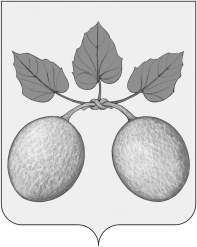 ПРОЕКТАДМИНИСТРАЦИЯ ГОРОДА СЕРДОБСКА CЕРДОБСКОГО РАЙОНА ПЕНЗЕНСКой ОБЛАСТиПОСТАНОВЛЕНИЕот                  №                 Об утверждении Порядка подачи и рассмотрения жалоб на решения и действия (бездействие) администрации города Сердобска Сердобского района Пензенской области, должностных лиц, муниципальных служащих администрации города Сердобска Сердобского района Пензенской области при предоставлении муниципальных услугВ соответствии с частью 4 статьи 11.2 Федерального закона от 27.07.2010 N 210-ФЗ "Об организации предоставления государственных и муниципальных услуг", руководствуясь статьей 21 Устава города Сердобска Сердобского района Пензенской области, администрация города Сердобска Сердобского района Пензенской области,ПОСТАНОВЛЯЕТ:1. Утвердить прилагаемый Порядок подачи и рассмотрения жалоб на решения и действия (бездействие) администрации города Сердобска Сердобского района Пензенской области, должностных лиц, муниципальных служащих администрации города Сердобска Сердобского района Пензенской области при предоставлении муниципальных услуг (далее - Порядок).2. Установить, что в случае, если федеральным законом, которым руководствуется при предоставлении муниципальной услуги администрация города Сердобска Сердобского района Пензенской области, установлен порядок (процедура) подачи и рассмотрения жалоб на решения и действия (бездействие) органов, предоставляющих муниципальные услуги, их должностных лиц, либо муниципальных служащих, положения Порядка не применяются.3. Признать утратившим силу постановление администрации города Сердобска Сердобского района Пензенской области от 02.12.2019 N 610 «Об утверждении Порядка подачи и рассмотрения жалоб на решения и действия (бездействие) органа местного самоуправления администрации города Сердобска, должностных лиц, муниципальных служащих при предоставлении муниципальных услуг».4. Опубликовать настоящее постановление в информационном бюллетене «Вестник города Сердобска» и разметить на официальном сайте администрации города Сердобска в информационно-телекоммуникационной сети «Интернет».5. Настоящее постановление вступает в силу на следующий день после дня его официального опубликования.6. Контроль за исполнением настоящего постановления возложить на главу администрации города Сердобска Сердобского района Пензенской области.Главы администрации                                                                                     С.А. ВарламовУтвержденпостановлением администрациигорода Сердобска Сердобского района Пензенской областиот                № Порядок подачи и рассмотрения жалоб на решения и действия (бездействие) администрации города Сердобска Сердобского района Пензенской области, должностных лиц, муниципальных служащих администрации города Сердобска Сердобского района Пензенской области при предоставлении муниципальных услуг1. Настоящий Порядок определяет особенности подачи и рассмотрения жалоб на нарушение порядка предоставления муниципальных услуг, выразившееся в неправомерных решениях и действиях (бездействии) администрации города Сердобска Сердобского района Пензенской области и ее должностных лиц, муниципальных служащих при предоставлении муниципальных услуг (далее - жалобы).Действие настоящего Порядка распространяется на досудебное (внесудебное) рассмотрение жалоб, поданных с соблюдением требований Федерального закона от 27.07.2010 N 210-ФЗ «Об организации предоставления государственных и муниципальных услуг» (далее - Федеральный закон «Об организации предоставления государственных и муниципальных услуг»), в процессе получения муниципальных услуг.2. Жалоба подается в администрацию города Сердобска Сердобского района Пензенской области, предоставляющую муниципальные услуги (далее - Администрация), в письменной форме, в том числе при личном приеме заявителя, или в электронном виде. Жалоба в письменной форме может быть также направлена по почте.3. В случае подачи жалобы при личном приеме заявитель представляет документ, удостоверяющий его личность, в соответствии с законодательством Российской Федерации.4. В случае если жалоба подается через представителя заявителя, также представляется документ, подтверждающий полномочия на осуществление действий от имени заявителя в соответствии с законодательством Российской Федерации.5. В электронном виде жалоба может быть подана заявителем посредством:а) официального сайта Администрации в информационно-телекоммуникационной сети «Интернет» (далее - официальный сайт Администрации);б) электронной почты Администрации;в) федеральной государственной информационной системы «Единый портал государственных и муниципальных услуг (функций)»;г) региональной государственной информационной системы «Портал государственных и муниципальных услуг (функций) Пензенской области» (далее - Региональный портал);д) федеральной государственной информационной системы, обеспечивающей процесс досудебного (внесудебного) обжалования решений и действий (бездействия), совершенных при предоставлении государственных и муниципальных услуг (далее - система досудебного обжалования) с использованием информационно-телекоммуникационной сети «Интернет».6. Подача жалобы и документов, предусмотренных пунктами 3 и 4 настоящего Порядка, в электронном виде осуществляется заявителем (представителем заявителя) в соответствии с законодательством Российской Федерации.7. Рассмотрение жалоб осуществляется уполномоченными на это должностным лицом и (или) муниципальным служащим Администрации в отношении решений и действий (бездействия) Администрации, ее должностных лиц, муниципальных служащих.В случае если обжалуются решения главы Администрации, жалоба подается в вышестоящий орган (в порядке подчиненности) и рассматривается им в соответствии с настоящим Порядком.При отсутствии вышестоящего органа жалоба подается непосредственно главе Администрации и рассматривается им в соответствии с настоящим Порядком.8. В случае если жалоба подана заявителем в орган, в компетенцию которого не входит принятие решения по жалобе, в течение трех рабочих дней со дня ее регистрации указанный орган направляет жалобу в уполномоченный на ее рассмотрение орган и информирует заявителя о перенаправлении жалобы.9. Жалоба может быть подана заявителем через многофункциональный центр предоставления государственных и муниципальных услуг города Сердобска Сердобского района Пензенской области (далее - многофункциональный центр).При поступлении жалобы многофункциональный центр обеспечивает ее передачу в Администрацию в порядке и сроки, которые установлены соглашением о взаимодействии между многофункциональным центром и Администрацией, но не позднее следующего рабочего дня со дня поступления жалобы.При этом срок рассмотрения жалобы исчисляется со дня регистрации жалобы в Администрации.Жалоба рассматривается Администрацией в сроки, установленные частью 6 статьи 11.2 Федерального закона «Об организации предоставления государственных и муниципальных услуг».10. В Администрации определяются уполномоченное на рассмотрение жалоб должностное лицо и (или) муниципальный служащий, которые обеспечивают:а) прием и рассмотрение жалоб в соответствии с требованиями настоящего Порядка;б) направление жалоб в уполномоченные на их рассмотрение орган и (или) организацию в соответствии с пунктом 8 настоящего Порядка.11. Администрация обеспечивает:а) оснащение мест приема жалоб;б) информирование заявителей о порядке обжалования решений и действий (бездействия) Администрации, должностных лиц Администрации, муниципальных служащих Администрации посредством размещения информации на стендах в местах предоставления муниципальных услуг, на официальном сайте Администрации, на Региональном портале;в) консультирование заявителей о порядке обжалования решений и действий (бездействия) Администрации, должностных лиц Администрации, муниципальных служащих Администрации, в том числе по телефону, электронной почте, при личном приеме;г) заключение соглашения о взаимодействии в части осуществления многофункциональным центром приема жалоб и выдачи заявителям результатов рассмотрения жалоб;д) формирование и представление ежеквартально в вышестоящий орган (при его наличии), отчетности о полученных и рассмотренных жалобах (в том числе о количестве удовлетворенных и неудовлетворенных жалоб).12. По результатам рассмотрения жалобы в соответствии с частью 7 статьи 11.2 Федерального закона «Об организации предоставления государственных и муниципальных услуг» Администрация принимает решение об удовлетворении жалобы либо отказе в ее удовлетворении.В случае признания жалобы подлежащей удовлетворению в ответе заявителю дается информация о действиях, осуществляемых Администрацией в целях незамедлительного устранения выявленных нарушений при оказании муниципальной услуги, а также приносятся извинения за доставленные неудобства, и указывается информация о дальнейших действиях, которые необходимо совершить заявителю в целях получения муниципальной услуги.В случае признания жалобы, не подлежащей удовлетворению в ответе заявителю даются аргументированные разъяснения о причинах принятого решения, а также информация о порядке обжалования принятого решения.13. Мотивированный ответ по результатам рассмотрения жалобы направляется заявителю не позднее дня, следующего за днем принятия решения, в письменной форме и по желанию заявителя в электронной форме. В случае если жалоба была направлена способом, указанным в подпункте "д" пункта 5 настоящего Порядка, ответ заявителю направляется посредством системы досудебного обжалования.14. Ответ по результатам рассмотрения жалобы подписывается уполномоченным на рассмотрение жалобы должностным лицом Администрации.15. Администрация отказывает в удовлетворении жалобы в следующих случаях:а) наличие вступившего в законную силу решения суда, арбитражного суда по жалобе о том же предмете и по тем же основаниям;б) подача жалобы лицом, полномочия которого не подтверждены в порядке, установленном законодательством Российской Федерации;в) наличие решения по жалобе, принятого ранее в соответствии с требованиями настоящего Порядка в отношении того же заявителя и по тому же предмету жалобы;г) иных случаях, предусмотренных законодательством Российской Федерации.